Curriculum alignment with Program Outcomes, Institutional Learning Outcomes, and Key Assignments (Insert Year)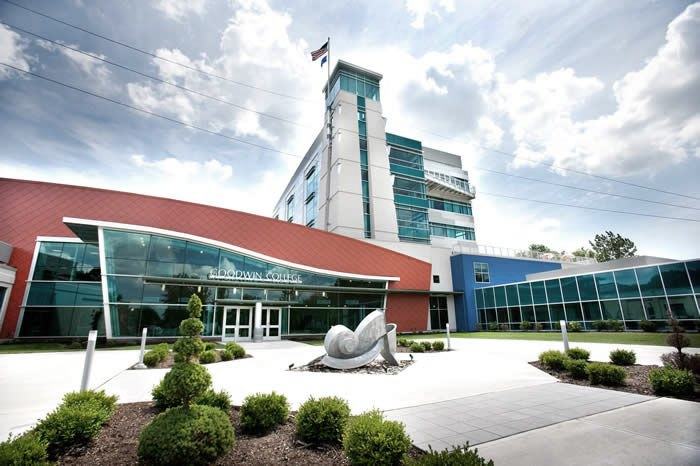 Student Learning Outcomes and Accreditation Standards used in AssessmentGraduate CourseProgram OutcomesInstitutional Learning OutcomesKey AssignmentProgram Learning OutcomesInstitutional Learning OutcomesCommunication: Students will be able to effectively express and exchange ideas through various modes of communication including written, oral, and digital.Information Literacy: Students will be able to identify relevant information, evaluate alternatives, synthesize findings, and apply solutions.Career Readiness: Students will be able to apply their knowledge, skills, and abilities in their chosen field of study.